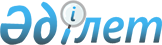 Бесқарағай ауданы Долон ауылдық округінің Черемушка ауылында шектеу іс-шараларын белгілеу туралы
					
			Күшін жойған
			
			
		
					Шығыс Қазақстан облысы Бесқарағай ауданы Долон ауылдық округі әкімінің 2017 жылғы 31 мамырдағы № 1 шешімі. Шығыс Қазақстан облысының Әділет департаментінде 2017 жылғы 16 маусымда № 5083 болып тіркелді. Күші жойылды - Шығыс Қазақстан облысы Бесқарағай ауданы Долон ауылдық округі әкімінің 2018 жылғы 21 маусымдағы № 4 шешімімен
      Ескерту. Күші жойылды - Шығыс Қазақстан облысы Бесқарағай ауданы Долон ауылдық округі әкімінің 21.06.2018 № 4 шешімімен (алғашқы ресми жарияланған күнінен кейін күнтізбелік он күн өткен соң қолданысқа енгізіледі).

      РҚАО-ның ескертпесі.

      Құжаттың мәтінінде түпнұсқаның пунктуациясы мен орфографиясы сақталған.
       "Қазақстан Республикасындағы жергілікті мемлекеттік басқару және өзін-өзі басқару туралы" Қазақстан Республикасының 2001 жылғы 23 қаңтардағы Заңының 35-бабы 2-тармағына, "Ветеринария туралы" Қазақстан Республикасының 2002 жылғы 10 шілдедегі Заңының 10-1-бабы 7) тармақшасына, ветеринариялық бақылау және қадағалау Комитетінің Бесқарағай аудандық аумақтық инспекциясы басшысының 2017 жылғы 4 мамырдағы № 78 ұсынысы негізінде, Долон ауылдық округінің әкімі ШЕШТІ: 
      1. Ірі қара малдардан бруцеллез ауруының шығуына байланысты Бесқарағай ауданы Долон ауылдық округінің Черемушка ауылында шектеу іс-шаралары орнатылсын. 
      2. Осы шешімнің орындалуына бақылау жасауды өзіме қалдырамын.
      3. Осы шешім ресми алғашқы жарияланған күнінен кейін күнтізбелік он күн өткен соң қолданысқа енгізіледі.
					© 2012. Қазақстан Республикасы Әділет министрлігінің «Қазақстан Республикасының Заңнама және құқықтық ақпарат институты» ШЖҚ РМК
				
      Долон ауылдық

      округінің әкімі

Н.Абдрахманов 
